ФЕДЕРАЛЬНОЕ ГОСУДАРСТВЕННОЕ БЮДЖЕТНОЕ ОБРАЗОВАТЕЛЬНОЕ УЧРЕЖДЕНИЕ ВЫСШЕГО ОБРАЗОВАНИЯ«ДАГЕСТАНСКИЙ ГОСУДАРСТВЕННЫЙ МЕДИЦИНСКИЙ УНИВЕРСИТЕТ» МИНИСТЕРСТВА ЗДРАВООХРАНЕНИЯ РОССИЙСКОЙ ФЕДЕРАЦИИ ИНСТИТУТ ДОПОЛНИТЕЛЬНОГО ПРОФЕССИОНАЛЬНОГО ОБРАЗОВАНИЯ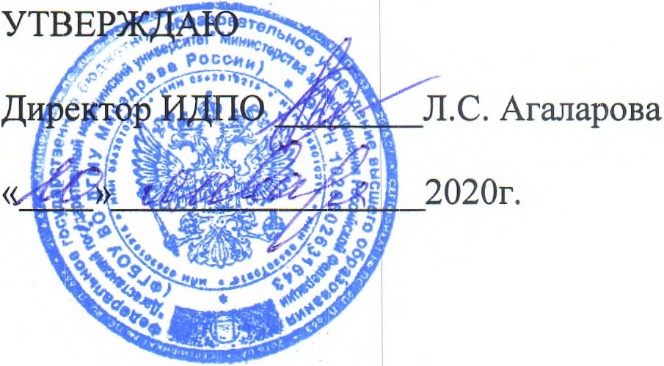 МЕТОДИЧЕСКИЕ И ИНЫЕ МАТЕРИАЛЫДОПОЛНИТЕЛЬНОЙ  ПРОФЕССИОНАЛЬНОЙ ПРОГРАММЫПОВЫШЕНИЯ КВАЛИФИКАЦИИ ВРАЧЕЙПО СПЕЦИАЛЬНОСТИ «ТРАНСФУЗИОЛОГИЯ»Тема: «ТРАНСФУЗИОЛОГИЯ»(СРОК ОСВОЕНИЯ 144 АКАДЕМИЧЕСКИХ ЧАСА)Формы аттестацииПриказ Минздравсоцразвития России от 16 апреля 2012 г. N 362н "Об утвержденииПорядка организации и проведения практической подготовки поосновнымобразовательным программам среднего, высшего и послевузовскогомедицинского образования».Письмо Министерства образования и науки Российской Федерации от 22 июня 2011 г. NИБ-733/12 «О формировании основных образовательных программ послевузовскогопрофессионального образования».Врач-трансфузиолог допускается к итоговой аттестации после успешного освоениярабочей программы дисциплины (модуля) и выполнения программы практики в объеме,предусмотренном учебным планом.11.1  Примерная тематика контрольных вопросов итоговой аттестации: 1. Основные документы, регламентирующие переливание компонентов крови при критических состояниях 2. Показания и противопоказания для переливания компонентов крови 3. Иммунологическая безопасность при переливании компонентов крови 4. Инфекционная безопасность при переливании компонентов крови 5. Интенсивная тарапия коагулопатии и ДВС-синдрома 6. Тромбоцитопении и их коррекция 7. Профилактика и лечение осложнений инфузионно-трансфузионной терапии 8. Реинфузия крови. Показания, противопоказания и осложнения 9. Факторы свертывания крови и их концентраты в клинической практике 10. Острое посттрансфузионное поражение легких. Диагностика и лечение. Профилактика11.2. Задания, выявляющие практическую подготовку врача-транчфузиолога:Задача 1.При переливании в периферическую вену стандартной эритроцитной массы системойоднократного применения вначале скорость переливания стала спонтанно замедляться,а затем переливание полностью прекратилось. Ваши действия?Задача 2.В конце хирургического вмешательства, протекавшего с утратой массивного объемакрови (порядка 2500 мл), которая параллельно восполнялись в режиме гиперволемическойгемодилюции изотоническим раствором натрия хлорида, декстранов (полиглюкина иреополиглюкина) и эритроцитной массой, возникла повышенная кровоточивость тканейи кровотечения, несмотря на тщательно выполняемый хирургический гемостаз, Кровь вране жидкая, сгустки крови рыхлые, легко распадающиеся при сборе. В коагулограммеснижение всех прокоагулянтов, низкая фибринолитическая активность, отсутствуютпродукты деградации фибрина.Как Вы объясните возникшую ситуацию и каковы Ваши действия?Задача 3.В связи с возникновением профузного шокогенного пищеводно-желудочногокровотечения больному, страдающему циррозом печени, в две подключичные и 1локтевую вену в течение 1 часа перелито струйно-капельно 3 литра раствора натрияхлорида, хранившегося при комнатной температуре, 500 мл Инфукола ГЭК 6%, около 2,0литров эритроцитной массы, незадолго до переливания извлеченной изэлектрохолодильника, в котором она хранилась при + 4°С, и 1 литр только чторазмороженной ПСЗ. При проведении инфузионно-трансфузионной терапии отмеченоснижение центральной температуры больного до 33°С, появление тахикардии,экстрасистол, озноба, макулезной сыпи на верхней части туловища. После относительнойстабилизации АД больной взят на операции. С момента разреза кожи отмеченавысокаякровоточивость Объясните отмеченные изменения состояния больного. Мерыпрофилактики.Задача 4.Больной старческого возраста (80 лет), явления сердечной недостаточности на почвепостинфарктного кардиосклероза, декомпенсированная анемия (гемоглобин 55 г/л),развившаяся в связи хроническим кровотечением из желудочно-кишечного тракта.Назначена капельная (60 кап/мин) внутривенная трансфузия 500 мл донорскойэритроцитной массы. При проведении трансфузии у больного возникла одышка, удушье,давящие боли за грудиной и в эпигастрии, что заставило пациента категорическиотказываться от дальнейшего переливания. Каким образом осуществить необходимую больному гемотрансфузию?11.3. Примеры тестовых заданий:1. Переливанием компонентов крови является:+1. трансфузия эритроцитов;+2 трансфузия тромбоцитов:+3. трансфузия лейкоцитов:+4 трансфузия плазмы:5 трансфузия альбумина.2. Переливания цельной консервированной донорской крови показаны:+1. как исключение при острых массивных кровопотерях и отсутствии кровезаменителей,плазмы свежезамороженной, эритроцитной массы или эритроцитных взвесей:+2. при проведении обменного переливания крови в терапии гемолитическойболезни новорожденных:3. при лечении ДВС-синдрома:4. при гиперспленизме:+5 только в исключительных случаях.3. В лечении одного больного целесообразно использовать компоненты крови:+1. от одного или минимального числа доноров;2. от доноров одной с больным возрастной группы;3. с выдерживанием перед трансфузией 8-12 часов при комнатной температуре;4. только от однополых доноров.4. Компоненты крови должны, как правило, переливаться:+1 только той группы системы АВО и той резус-принадлежности, которые имеются уреципиента;2. с соблюдением совпадения по группам системы АВО и резус-принадлежности, нотолько при трансфузиях эритроцитной массы или взвеси;3. без соблюдения совпадения донора и реципиента по резус-принадлежности притрансфузиях плазмы;4. без соблюдения совпадения донора и реципиента по резус-принадлежности притрансфузиях концентрата тромбоцитов;5. без соблюдения совпадения по системе АВО и резус-принадлежности при трансфузияхлейкоцитного концентрата.5. Проведение проб на индивидуальную совместимость и биологической пробы:+1. абсолютно обязательно во всех без исключения случаях переливанияэритроцитных трансфузионных сред;2. не обязательно при переливаниях эритроцитных сред в случаях их специального(фенотипированного) и индивидуального подбора на СПК или ОПК;3. не обязательно в случаях переливания отмытых и аутогенных эритроцитных сред;4. не проводится при переливаниях эритроцитных сред по жизненным показаниям;5. обязательно только при непрямом переливании цельной донорской крови.6. При поступлении больного в стационар:+1. в плановом порядке группу крови АВО и резус – принадлежность определяет врачили другой специалист, имеющий обучение по трансфузиологии.;2. в плановом порядке только врач иммуногематолог исследует у больного группу кровисистемы АВО и резус-принадлежность;+3. только лечащий врач переписывает результаты исследования группы крови АВО ирезус-принадлежности с лабораторного бланка в правый верхний угол лицевой сторонытитульного листа истории болезни и скрепляет эту запись своей подписью;4. допускается переносить на титульный лист истории болезни данные о группекрови и резус – принадлежности из предыдущих историй болезни данного больного,если он проходил лечение в этом же ЛПУ;+5. запрещается переносить на титульный лист истории болезни данные огруппе крови и резус принадлежности из паспорта больного.7. Перед переливанием компонента крови необходимо:+1. убедится в его пригодности для переливания;+2. убедится в идентичности групповой принадлежности донора и реципиента посистемам АВО и резус;+3. проверить герметичность упаковки и правильность паспортизации компонента крови;4. сверить данные паспорта упаковки компонента с записью в регистрационных журналахСПК или ОПК;5. поместить переливаемый компонент крови в термостат.8. Запрещается переливание крови и ее компонентов, предварительно не исследованных:+1. На ВИЧ-1 и ВИЧ-2;+2. На гепатит В и С;+3. На сифилис;4. На цитомегаловирус;5. На малярию.9. При переливании эритроцитов (плановом, экстренном) врач, выполняю-щийгемотрансфузию, обязан:+1. лично и независимо от произведенных ранее исследований и имеющихся записейопределить группу крови АВО и резус принадлежность реципиента и донора;2. определить группу крови АВО только донорских эритроцитов;+3. проводить контрольные исследования непосредственно у постели больного;4. проводить контрольные исследования в специальной комнате;+5. сопоставить данные контрольных исследований группы крови АВО и резус-принадлежности реципиента и донора с данными истории болезни и этикетки контейнерас донорской эритроцитной средой.10. Врач, производящий трансфузию компонентов крови, предварительно обязан:+1. определить при трансфузиях эритроцитов группу крови АВО и резус принадлежностьреципиента и донора;+2. провести при трансфузиях эритроцитов пробы на индивидуальную совместимостьпо системам АВО и резус эритроцитов донора и сыворотки реципиента;+3. провести биологическую пробу при трансфузиях эритроцитов и плазмы;4. провести биологическую пробу при трансфузиях тромбоцитного и лейкоцитногоконцентрата;+5. получить у больного информированное (осознанное добровольное) согласие на трансфузиюОрганизационно-педагогические условияТематика лекционных  занятийТематика семинарских занятийТематика практических занятийПК - промежуточный контроль.           ТК - текущий контроль13. Учебно-методическое и информационное обеспечение13.1. Список рекомендуемой литературыОсновная литература1.Рагимов А.А., Дадвани С.А. Трансфузиология в хирургии, М., 20132.Рагимов А.А. Трансфузиология. Национальное руководство. М.-2012 3.Городецкий В.М., Мигунов В.И. Актуальные вопросы последипломной програмнной подготовки врачей по специальнлости «Трансфузиология». Гематология Трансфузиология -2012. Т.57. №2. Вспомогательная литература:1.Ермолов А.С. с соавт. Аппаратная реинфузия в неотложной хирургии. Журнал Хирургия им. Пирагова. 2012 №11.  2. Актуальные проблемы гемостазиологии (под ред. Б.В. Петровского, Е.И. Чазова, С.В. Андреева), М.,20103.Тураев Р.Г. Современное состояние подготовки и повышения квалификации медицинских  кадров  службы крови. 2012. Т.93.№2 4.Материалы  Конгреса гематологов  России. «Гематология и  Трансфузиология» 2012. Т.575. Никитин  И.К.  Подкомитет  «Клиническая и производственная  трансфузиология». Проблемы стандартизации в Здравоохранении. 2008. №1.6. Гланц Р.М. Механизм действия перелитой крови. Киев., 20097.Привалов С.В. Учебное пособие для врачей «Клиническая трансфузиология» -2007. Казань.Организационно-методическая литература1. Приказ министерства здравоохранения РФ № 172 от 29.05.1997. «О введении в номенклатуру врачебных и провизорских специальностей «трансфузиология»2. Приказ министерства здравоохранения РФ № 23 от 17.02.93. «Об утверждении «Положения о клинической ординатуре»3. Приказ министерства здравоохранения и медицинской промышленности РФ № 33 от 16.02.95. «Об утверждении Положения об аатестации врачей, провизоров и других специалистов с высшим образованием в системе здравоохранения Российской Федерации»4. Приказ министерства здравоохранения и медицинской промышленности РФ № 286 от 19.12.94. «Об утверждении Положения «О порядке допуска к осуществлению профессиональной медицинской и формацевтической деятельности»5. Постановление Государственного комитета РФ по высшему образованию № 13 от 27.12.95. «Об утверждении форм документов государственного образца и повышении квалификации и профессиональной переподготовке специалистов и требований к документам»6. Методические указания по составлению программ и проведению итоговой аттестации послевузовского профессионального образования. Москва, 19987. «Сертификат специалиста». Руководство для врачей с тестами по фундаментальным и медико-социальным дисциплинам. Москва, 19978. В.Аванесов. Композиция тестовых заданий. ВИНИТИ. Москва, 19969. Материалы Национального совета медицинских экзаменаторов 3750 Маркет Стрит Филадельфия, Пенсильвания, 1910410. Приказ Минздрава Российской Федерации от 28 октября 2020 года N 1170н «Об утверждении порядка оказания медицинской помощи населению по профилю "трансфузиология" (Зарегистрировано в Министерстве юстиции Российской Федерации 27 ноября 2020 года,регистрационный N 61123).11. Приказ Министерства труда и социальной защиты Российской Федерации от 13.01.2021 № 5н «Профессиональный стандарт  «Врач-трансфузиолог». Регистрационный номер 1387.13.2. Интернет-ресурсыЭлектронно-библиотечная система «КнигаФонд»: http://www.knigafund.ru;Научная электронная библиотека: http://elibrary.ru/defaultx.asp;База данных Scopus: http://www.scopus.com.Федеральная электронная медицинская библиотека МЗ РФ: http://www.femb.ru/feml/;Сайт «Службы крови России»: www.transfusion.ru;Научно-практический журнал «Трансфузиология»: www.transfusion-web.ru;Вестник службы крови-России: http://www.fskl.ru/wp-content/uploads/2013/05/8;Информационные материалы о донорстве крови:http://yadonor.ru/;Гемолитические трансфузионные осложнения: http://meduniver.com/Medical/Xirurgia/1155.html;Официальный сайт Федерации анестезиологов и реаниматологов: http://www.far.org.ru/;Научный медицинский Интернет-проект:IT-MEDICAL.RU;Сайт медицины критических состояний:Critical.ru;Анестезиология и медицина критических состояний:http://forums.rusmedserv.com/forumdisplay.php?f=12;Сайт института общей реаниматологии РАМН:www.niiorramn.ru;NТема лекцииСодержание лекции (указываются соответствующие коды)1.История, основные этапы развития трансфузиологии.1.12.Современные принципы проведения гемотрансфузионной терапии.1.33.Современные гемотрансфузионные среды. Классификация. Показания к применению.4.14.Федеральный закон от 20.07.2012 г. (№125-ФЗ) «О донорстве крови и ее компонентов»2.25.Гемотрансфузионная терапия анемического синдрома4.66.Теоретические основы развития производственной трансфузиологии. Законодательная база Службы крови.2.17.Патогенетическое обоснование лечения острой массивной4.3Кровопотери8.Современные принципы обеспечения безопасности гемотрансфузий1.39.Алгоритм действий врача при проведении гемотрансфузий4.110.Альтернативы донорской гемотрансфузии5.1,5.2,5.311.Синдром ДВС4.712.Основные положения Приказа № 183н «Правила клинического применения компонентов крови»4.1NТема семинараСодержаниесеминара(указываютсясоответствующиекоды)Форма контроля1.Аутодонорство и аутогемотрансфузия5.3ПК2.Показания к отбору доноров для процедуры автоматического тромбоцитафереза2.3ПК3.Гемолитическая болезнь новорожденных4.4ПК4.Кровезаменители, классификация. Показания к применению.5.1.1, 5.1.2ПКNТема семинараСодержание семинара (указываются соответствующие коды)Форма контроля1.Кабинет трансфузионной терапии ЛПУ. Положение. Должностные инструкции.3.1.2ПК2.Внутривенная инъекция3.2.2ПК3.Условия хранения гемотрансфузионных сред3.2.2-3.2.5ТК4.Обеспечение безопасности трансфузионной терапии1.3, 4.1ПК5.Определение группы крови.1.2.3, 1.3.1ПК6.Приказ № 324 «Об утверждении порядка медицинского обследования доноров»2.2.3ТК7.Фенотипирование крови донора1.2.3, 1.3.1ПК8.Лабораторные критерии гипоксии4.3.1ТК9.Заготовка эритроцитсодержащих компонентов донорской крови3.2.2ТК10.Физиология и патология системы гемостаза. Лабораторная диагностика. Интерпретация результатов.4.7ПК11.Препараты крови и кровезаменители. Классификация. Показания к применению.5.1.1,5.1.2ТК12.Донорский плазмаферез3.3.1ПК13.Лабораторная диагностика нарушений системыГемостаза4.7ПК14.Проведение проб на индивидуальную совместимость донора и реципиента4.2ТК15.Критерии допуска доноров к кроводаче.2.3ТК16.Предтрансфузионное тестирование донорской крови4.2ПК17.Проба на совместимость крови донора и реципиента4.2ТК18.Донорский тромбоцитаферез3.3.2ПК19.Заготовка лейкофильтрованных компонентов донорской крови3.2.4ПК20.Работа выездной бригады Станции переливания крови2.3.1, 2.3.2ТК21.Заготовка плазмы свежезамороженной. Оборудование. Требования к апробации.3.2.3ТК22.Карантинизация плазмы. Оборудование. Приказ М3 РФ № 1933.2.3ТК23.Разбор донорской крови перед выдачей в ЛПУ3.1ПК